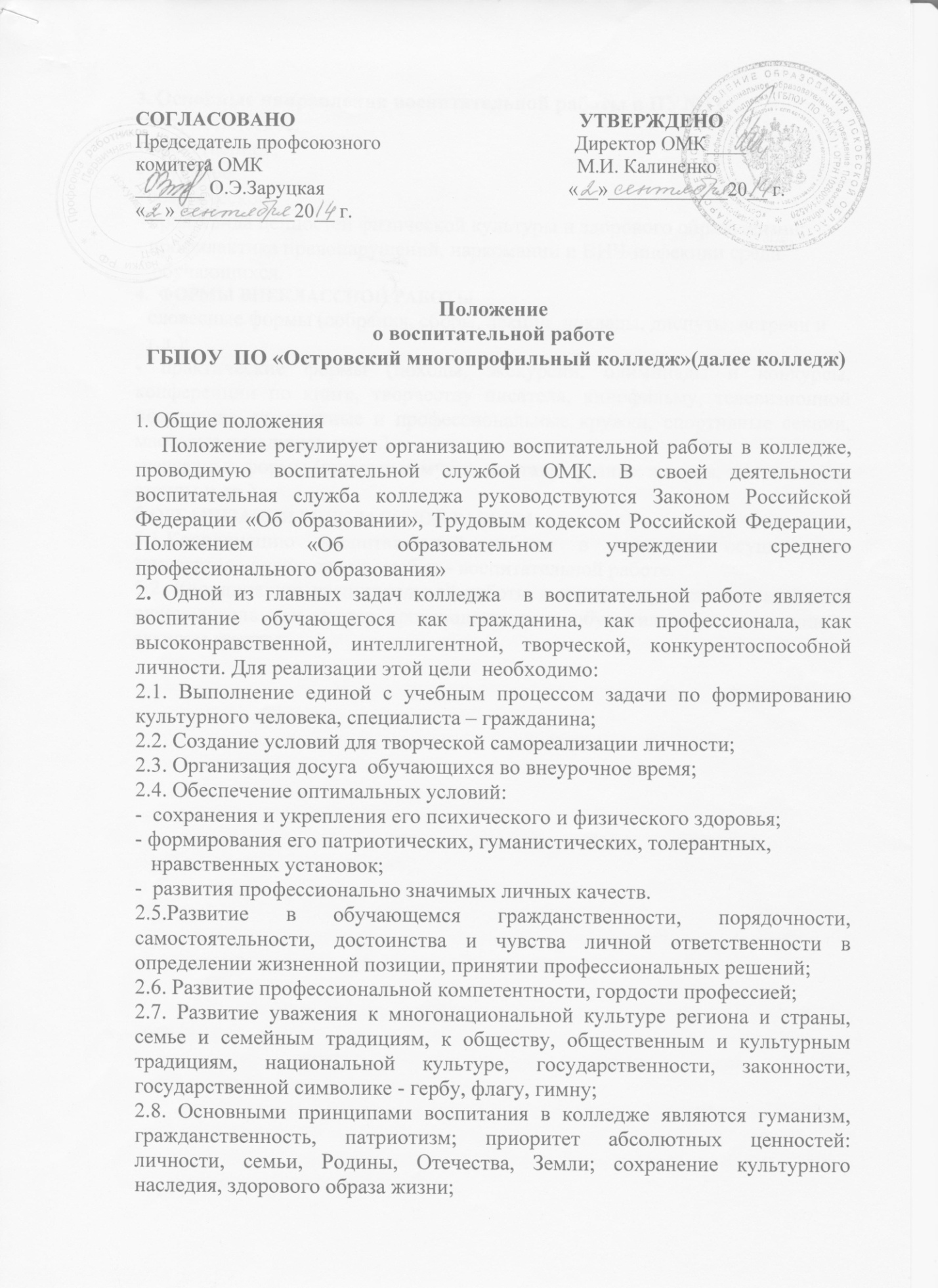 3. Основные направления воспитательной работы в ПУ№11:     - военно-патриотическое;     - нравственное;    - трудовое;    - эстетическое;    - гражданско-правовое;    - пропаганда ценностей физической культуры и здорового образа жизни;    - профилактика правонарушений, табакокурения, наркомании и ВИЧ-      инфекции среди учащихся. 4.  ФОРМЫ ВНЕКЛАССНОЙ РАБОТЫ:     - словесные формы (собрания, сборы, лекции, доклады, диспуты, встречи       и т.д.);    - практические формы (походы, экскурсии, олимпиады и конкурсы,       конференции по книге, творчеству писателя, кинофильму, телевизионной       постановке, предметные и профессиональные кружки, спортивные      секции, массовые праздники  и т.п.)     -наглядные формы (школьные музеи, выставки разных жанров,      тематические стенды и др.).5.ОРГАНИЗАЦИЯ ВНЕКЛАССНОЙ РАБОТЫ5.1.Координацию воспитательной работы в колледже осуществляет заместитель директора по учебно - воспитательной работе. 5.2. Координацию воспитательной работы в группе осуществляет классный руководитель или мастер производственного обучения по согласованию с активом группы. 